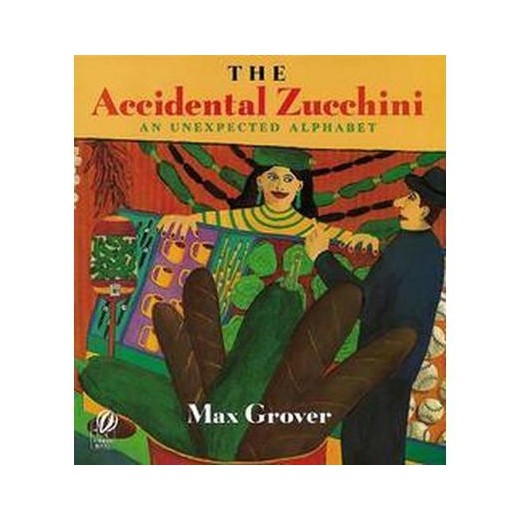 Imagining and Making ModelsAges 2-3The books and activities in this kit are designed to explore the part our imagination plays in the things we create.The Accidental Zucchini by Max GroverSupporting Books:    Work, An Occupational ABC by Kellen HatanakaThe ABC Bunny by Wanda GagTake Away the A by Michael EscoffierZ is for Moose by Kelly BinghamExploreQuestions: (Ask the questions as you read the story, giving time for answers and thought)Encourage them to imagine the amazing creations on each page.What kind of sound do you think apple cars would make? Would you wear clothes in a bathtub boat? How big would an elephant elevator have to be? Etc…What would you make out of each letter?(Remember, with this age, you may not get answers, but still ask the questions, then talk through the answers with them)Manipulatives: Keva PlanksBlocksLinen napkinsNot provided: Random objects of different shapesDivide into two groups;Group 1: Play and build with the Keva planks. Ask: How many can you balance on top of each other? What would make it more stable so they can build higher? What if you work together?Group 2: Place an object under a napkin and allow the children to feel it. Can they guess what it is just by touch? Ask: What does it feel like? Hard? Soft? Straight sides or curved?After about 10 minutes, switch places.CreatePick a letter and decide what you would make that begins with that letter. Using the materials provided, build your creation.Supplies: Construction paper cut into letters of the alphabet, squares, circles, triangles and other shapesSmall boxesCraft sticksWater bottlesToilet and paper towel rollsGlueCrayonsMarkers.ShareTalk about what you made. What would it sound like? Move like? Do? Where would you find it?